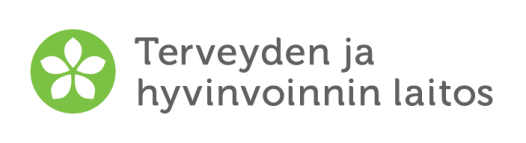 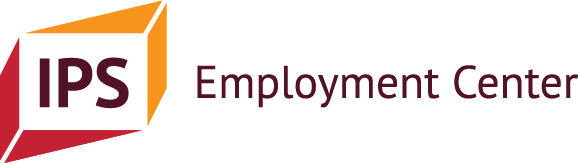 	Skovvi C. BARGOGASKAVUOĐA ÁLGGAHEAPMI			Beaivemearri: Áššehasa namma: 				Riegádanáigi: 	Bargoválbmejeaddji namma: 	Bargogaskavuohta álgá (bvm): 		Bargoaddi:	Bargoaddi čujuhus: 	 Hoavdda namma: 	Hoavdda telefonnummir:	Hoavdda šleađgapoasta:	Áššehasa bargonamahus:			Barggut:					Gii gávnnai bargobáikki (soabai barggu álgimis bargoaddiin)? Áššehas       Bargoválbmejeaddji      Sihke áššehas ja bargoválbmejeaddji  Gii nu eará, gii? Bargogaskavuohta lea   Rabas bargomárkaniin   Eará, mii? (ovdamearkan hárjehallan dahje oahpposoahpamuš) Bargu lea  Oasseáigásaš. Bargosoahpamušas leat meroštallojuvvon vahkkobargodiimmut:    Ollesáigásaš. Bargosoahpamušas meroštallon vahkkobargodiimmut:  Bargogaskavuohta lea  Doaisttážii fámus   Mearreáigásaš  rádjai. Bálkáheapmi lea  Diimmuid vuođul   Mánotbaji vuođulBálkáheapmi brutton bargogaskavuođa álggedettiin (€/diibmu dahje €/mánotbadji): 	Geavahuvvogo bargogaskavuođas TE-doaimmahaga mieđihan bálkádoarjja? 		 Ii   Juo  In máhte dadjatVejolaš heiveheamit barggus: Ekonomalaš ovddut maid áššehas lea ožžon bargogaskavuođa álggedettiin ja oassebealit geaidda bálkáboađuid galgá almmuhit (ovdamearkagirjejubmi: Ássandoarjja ja birgenláhkedoarjja (Kela), bargonávccahisvuođaruhta (Työeläkeyhtiö Elo) ja Vantaa gávpot mánáid beaivedikšomávssu mearrideami várás): Bargoválbmejeaddji lea sihkkarastan, ahte áššehas lea doaimmahan dieđuid bajábeale oassebeliide. 
 Juo, bvm: 		Addágo áššehas IPS-bargoválbmejeaddjái lobi leat njuolga oktavuođas bargoaddái? Juo               IiJus ovddit vástádussii vástiduvvui juo, leatgo dakkár dieđut maid bargoválbmejeaddji ii oaččo addit bargoaddái?Áššehasa vuolláičálus ja bvmIPS-bargoválbmejeaddji vuolláičálus ja bvm